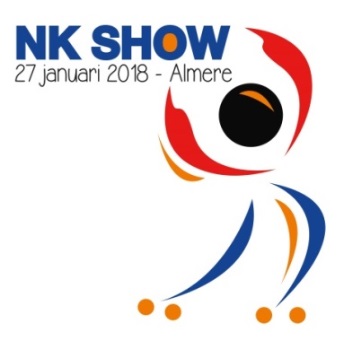 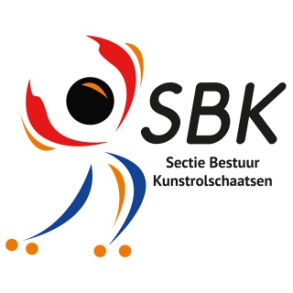 N.K.Show 2018Bijna is het zover het Nederlands Kampioenschap Showrijden dat op zaterdag 27 januari 2018 zal plaatsvinden.Plaats:                           Topsportcentrum Almere                                      Pierre de Coubertinlaan 7
                                      1362 LA Almere
                                      036 545 8458
De vloer is een parketvloer. De afmetingen bedragen  tenminste 40 x 20 meter.Er nemen 7 verenigingen deel.                                            InrijdenArt.13 van het KRR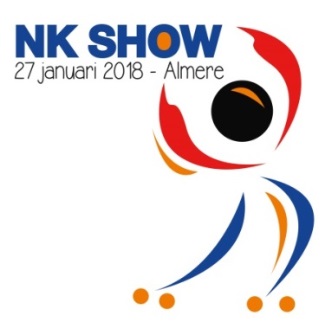 TIJDSCHEMA EN LOTING NK SHOW  2018 Almere12.30 uur              JURYBIJEENKOMST13.40 uur              OPENING 14.15 uur              WEDSTRIJD14.15 – 15.05 UUR    Kleine Groep    15.10 – 16.20 UUR            Jeugd Groep                                               18.05 – 19.15 UUR            Jeugd Kwartet   19.20 – 20.05 UUR           Grote Groep      Verenigingkm.Jeugd Kwartet 1Jeugd Kwartet 2/3 Jeugd Groep 1Jeugd Groep 2Kwartet 1Kwartet 2Kleine Groep1/2 Grote Groep 1KRC Rolling62.7XXXXXXXXX2Ker-Rolls97.3XXXXX3Rolling 9099.8XXXXXXX4Alico116XXX5Oude Molen129XXXXXXX6VRC149X7Olympia 150XXXXXXX 6 5 64 4 2 6 609.30 – 10.20 uur50 minutenKRC RollingNieuwegein10.20 – 10.50 uur30 minutenKer-RollsKerkdriel10.50 – 11.30 uur40 minutenRolling 90Moerkapelle11.30 – 11.50 uur20 minutenAlicoSchijndel11.50 – 12.30 uur         40 minutenOude MolenBeek en Donk12.30 – 12.40 uur10 minutenVRCValkenswaard12.40 – 13.20 uur          40 minutenOlympiaMierloVerenigingTitelStartvolgordeRolling 90 Amnesty                                   5.04 min.                                                                    1KRC Rolling/DevotedOutlaws                                                4.48 min.                     2OlympiaAmberAlert                                  4.45 min.3Oude MolenThe Toy Soldier                        4.27 min.                                      4Ker-RollsReborn                                      4.45 min.5AlicoBreathe Again                             4.42 min.                                                                                                                                         6 6VerenigingTitelStartvolgordeKRC Rolling   Bollywood                                 3.27 min.                          `1Oude Molen    A firefighters adventure             3.30 min.                                              2Olympia A girls’ night out                                   3.30 min.                                     3Ker-Rolls Highway To Hell                       3.32 min.4Rolling 90 Trolls!                                        3.30 min.                                               5Oude Molen 	Join the Circusschool                 3.29 min.                                                              6VRC    Happyworld                               3.40 min.                       7KRC Rolling         Bathing beauties                       3.37 min.8Ker-Rolls                 Op soek na die Leeu                3.30 min.                                                                                         Ahe black swan                                                            9Rolling 90                  Daughters of the Sea                   3.24 min.                                               10 1016.25 – 17.05 UUR           Kwartet              16.25 – 17.05 UUR           Kwartet              16.25 – 17.05 UUR           Kwartet              VerenigingVerenigingTitelStartvolgordeStartvolgordeOlympiaOlympia#MeToo                                     3.09 min.11Oude MolenOude MolenFeathers in the Wind                 3.08 min.                                                                                                                      22KRC Rolling KRC Rolling Reveal your soul                       3.00 min.                                                                                                                                  33Rolling 90Rolling 90Toen Ik Je Zag                          2.58 min.44OlympiaOlympiaFifty Shades                              3.06 min. 55KRC Rolling KRC Rolling Dark blue night                               3.09 min.                                                                                                                          666617.05 – 18.05 uur              PauzeVerenigingTitelStartvolgordeKer-RollsEl Toro Vence                           3.05 min.                                                                                                                    1Olympia  The art of PopArt                        3.05 min2Oude MolenHow's the weather?                  3.09 min.                                                                     3Rolling 90 Unicorn Party                            3.10 min.4Olympia Les Petites Filles                        3.01 min5Rolling 90 The Legend of Korra                 2.59 min.                                          6Oude MolenHypnosis                                   3.10 min.                     7KRC Rolling Spanish rose                             3.02 min.        8KRC Rolling Let’s Get Loud                          3.08 min.                 9AlicoDutch DJ’s                                 3.07 min.                                  10KRC RollingRoute 66                                   3.06 min. 1111VerenigingTitelStartvolgordeStartvolgordeOlympiaWow (Wonders of Water)           4.42 min.                          11Oude MolenSHAPE                                        4.42 min.                                                                                                   22Rolling 90Angels of Peace                         4.56 min.                                                                                                                                  33Ker-Rolls Así es la Vida                            4.55 min.                                                                     44AlicoDeath Row,life not to be continued 4.40 min.                                                 55KRC Rolling/DevotedLa sombra de Maria                   5.05 min.          6666± 20.30 uur  Prijsuitreiking± 20.30 uur  Prijsuitreiking± 20.30 uur  Prijsuitreiking